Année scolaire 2018-2019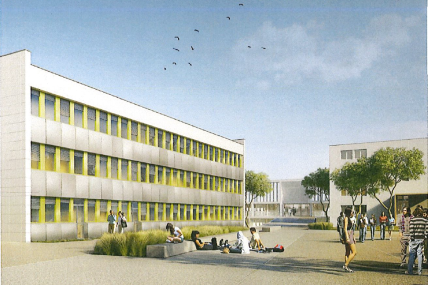 Droit à l’image pour mineurDemande d’autorisation à des fins pédagogiques et éducativesNous soussignons (nom, prénom, adresse) ……………………..……………………………………………………………………………………………………………………………………………………………………………….…………………………………………………………………………………………………………………………………………………………………………………………………………………………………………..autorisons – n’autorisons pas (barrer la mention inutile)L’équipe pédagogique représentée par Mme Violette, ProviseureA photographier ou à filmer mon enfant…………………………………………………………………………………………………………………………………………………………Scolarisé en classe de ……………………………………………………………………………………………………………………Dans le cadre des usages suivants : 	Publication dans le journal du Lycée	Utilisation dans le cadre d’une activité pédagogique ou périscolaire	Exposition de photographies ou de vidéos dans le cadre des activités pédagogiques	Publication sur le site internet du LycéeL’autorisation de photographier ou de filmer notre enfant est valable pour l’année scolaire en cours.La photographie ne sera ni communiquée à d’autres personnes, ni vendue, ni utilisée à d’autres usages que ceux mentionnés ci-dessus.La publication ou la diffusion de l’image de notre enfant, ainsi que les légendes non nominatives ne devront pas porter atteinte à sa dignité, à sa vie privée ou à sa réputation.Conformément à la loi, l libre accès aux données photographiques qui concernent notre enfant est garanti.Nous pourrons donc à tout moment vérifier l’usage qui en est fait et nous disposons du droit de retrait de cette image si nous le jugeons utile.Date et signature des parents.